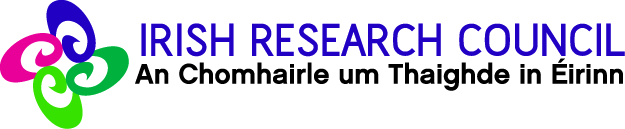 V. 21-04-2021COVID-19 RELATED NO-COST EXTENSION/COST-NEUTRAL AND BUDGET REALLOCATIONREQUEST FORM (Principal Investigator)As per clause 3.c of the Guidance for awardees on COVID-19 related impacts on Council funded awards, awardees may need to request a No-Cost Extension for their award and/or a Budget Reallocation and/or a Cost-Neutral Extension due to impacts of COVID-19, including but not limited to: illness, caring duties, redeployment, travel and visa restrictions, and closure of research infrastructures. Awardees should read the Guidance in full before submitting requests to the Council.Who should use this form?Principal Investigators who wish to request:A no-cost extensionTo reallocate budget for COVID related reasons To reallocate expenses grant money or personnel costs, to facilitate a cost-neutral extension of the award.Duration of requested extension(s)As the full duration of an extension may not be known at the time of request, the Council requires that awardees confirm the continuation of the extension with their host institution’s Research Office and the relevant programme team at the Council on a monthly basis. This can be done by email. The duration of any requested cost-neutral extension can be facilitated only by the reallocation of budget expenses.How to use this formIn the case of projects funded or co-funded by Strategic Funding Partners (SFPs), award holders must consult in advance with partners and agree the proposed approach before submitting this form to the Council.Requests should be endorsed by a relevant Research Officer and Research Finance Officer in the host institution and by any Strategic Funding Partners and/or Co-PIs. Electronic signatures will be accepted as endorsement for requests.Please email the completed form to the programme email account associated with your grant, using the subject line: No-Cost Extension/Cost-Neutral and/or Budget Reallocation request for <insert Project ID>. The list of programme emails can be found on the Council’s COVID-19 webpage: http://research.ie/irc-and-covid19/Requests must be submitted at least one month before the project end date and will be considered on a case-by-case basis.SECTION 1For completion by Award HolderSECTION 1For completion by Award HolderNameEmail addressProject IDProject titleHigher education institution/Research-performing organisationCo-PI (if applicable)Co-PI’s email address (if applicable)Strategic funding partner (if applicable)SECTION 2For completion by Award HolderSECTION 2For completion by Award HolderChange requestedChange requestedNo-cost extensionCost-neutral extensionBudget reallocationY/NY/NY/NDetails of proposed reallocationDetails of proposed reallocationProposed budget reallocation amount€Details of proposed no-cost extension/cost-neutral extensionDetails of proposed no-cost extension/cost-neutral extension Start date of awardPresent end date of awardNew proposed end dateTotal months of no-cost extension requestedTotal months of cost-neutral extension requestedOverall duration of extension or combined extensionsRationale and justificationfor the budget reallocation/no-cost extension/cost-neutral extension being proposedRationale and justificationfor the budget reallocation/no-cost extension/cost-neutral extension being proposedRevised Timeline (quarter-by quarter) for the remaining duration of the award including the period of the requested NCE/CN.Revised Timeline (quarter-by quarter) for the remaining duration of the award including the period of the requested NCE/CN.Contingency plans while government restrictions remain in place. Please provide an outline of mitigation plans counteracting the impact of COVID related restrictions. Contingency plans while government restrictions remain in place. Please provide an outline of mitigation plans counteracting the impact of COVID related restrictions. Details of impact on personnelDetails of impact on personnelDetails of impact on personnelDetails of impact on personnelPlease give details of impact of NCE/CN on personnel:(Add rows as necessary)Please give details of impact of NCE/CN on personnel:(Add rows as necessary)Please give details of impact of NCE/CN on personnel:(Add rows as necessary)Please give details of impact of NCE/CN on personnel:(Add rows as necessary)<Employee 1><Employee 1 Job title><Employee 1 Pay point, Whole Time Equivalent (WTE) to the award><Describe impact of NCE/CN on employee 1, i.e. extension of contract by X months, etc.><Describe impact of NCE/CN on employee 1, i.e. extension of contract by X months, etc.><Employee 2><Employee 2 Job title><Employee 2 Pay point, Whole Time Equivalent (WTE) to the award><Describe impact of NCE/CN on employee 2><Describe impact of NCE/CN on employee 2>Are there other COVID related extensions approved/under consideration on this award?  Yes/NoIf yes, please provide brief details below:Are there other COVID related extensions approved/under consideration on this award?  Yes/NoIf yes, please provide brief details below:Are there other COVID related extensions approved/under consideration on this award?  Yes/NoIf yes, please provide brief details below:Are there other COVID related extensions approved/under consideration on this award?  Yes/NoIf yes, please provide brief details below:Are there other COVID related extensions approved/under consideration on this award?  Yes/NoIf yes, please provide brief details below:A costed extension is approved/under consideration for a duration of (X) months. A costed extension is approved/under consideration for a duration of (X) months. Value of costed extension: €Value of costed extension: €Value of costed extension: €Budget detailsBudget detailsBudget detailsBudget detailsPlease provide a current financial statement for your grant/research expenses, using the table below. (Amend budget categories as required to match those listed in your IRC Offer Letter.)Please provide a current financial statement for your grant/research expenses, using the table below. (Amend budget categories as required to match those listed in your IRC Offer Letter.)Please provide a current financial statement for your grant/research expenses, using the table below. (Amend budget categories as required to match those listed in your IRC Offer Letter.)Please provide a current financial statement for your grant/research expenses, using the table below. (Amend budget categories as required to match those listed in your IRC Offer Letter.)Budget CategoryATotal Grant Amount*€BTotal Expenditure to date(to end last calendar month)€CBalance Remaining(A - B)€Research expensesPersonnelTravel costsMaterials and consumablesPublication costsDissemination & knowledge exchange costsAccess to research infrastructuresRelocation expensesOverheadsEquipmentTOTAL*Total grant amount as in the IRC Offer Letter or as per last Letter of Variation. If the grant amount in a category is different from that outlined in the original IRC Offer Letter, please indicate below the date of IRC approval of all previous Budget Reallocation requests.*Total grant amount as in the IRC Offer Letter or as per last Letter of Variation. If the grant amount in a category is different from that outlined in the original IRC Offer Letter, please indicate below the date of IRC approval of all previous Budget Reallocation requests.*Total grant amount as in the IRC Offer Letter or as per last Letter of Variation. If the grant amount in a category is different from that outlined in the original IRC Offer Letter, please indicate below the date of IRC approval of all previous Budget Reallocation requests.*Total grant amount as in the IRC Offer Letter or as per last Letter of Variation. If the grant amount in a category is different from that outlined in the original IRC Offer Letter, please indicate below the date of IRC approval of all previous Budget Reallocation requests.Date of changeApproved grant changesBudget Reallocation(s)Budget Reallocation(s)Budget Reallocation(s)Budget Reallocation(s)If you need to reallocate between budget categories (as applicable to your grant) for the period of the extension, please use the table below to state the budget category and amount that you wish to transfer funds FROM and the budget category and amount that you wish to transfer funds TO. As per Council policy, prior approval must be sought from the Council:For any reallocation of funds to or from salary and postgraduate registration fee categories.For budget reallocations between non-salary categories above 10% of the approved direct costs OR, for PI-led awards over €200,000, in excess of €20,000 between non-salary categories or between calendar years.(Add rows as necessary)If you need to reallocate between budget categories (as applicable to your grant) for the period of the extension, please use the table below to state the budget category and amount that you wish to transfer funds FROM and the budget category and amount that you wish to transfer funds TO. As per Council policy, prior approval must be sought from the Council:For any reallocation of funds to or from salary and postgraduate registration fee categories.For budget reallocations between non-salary categories above 10% of the approved direct costs OR, for PI-led awards over €200,000, in excess of €20,000 between non-salary categories or between calendar years.(Add rows as necessary)If you need to reallocate between budget categories (as applicable to your grant) for the period of the extension, please use the table below to state the budget category and amount that you wish to transfer funds FROM and the budget category and amount that you wish to transfer funds TO. As per Council policy, prior approval must be sought from the Council:For any reallocation of funds to or from salary and postgraduate registration fee categories.For budget reallocations between non-salary categories above 10% of the approved direct costs OR, for PI-led awards over €200,000, in excess of €20,000 between non-salary categories or between calendar years.(Add rows as necessary)If you need to reallocate between budget categories (as applicable to your grant) for the period of the extension, please use the table below to state the budget category and amount that you wish to transfer funds FROM and the budget category and amount that you wish to transfer funds TO. As per Council policy, prior approval must be sought from the Council:For any reallocation of funds to or from salary and postgraduate registration fee categories.For budget reallocations between non-salary categories above 10% of the approved direct costs OR, for PI-led awards over €200,000, in excess of €20,000 between non-salary categories or between calendar years.(Add rows as necessary)FROMFROMTOTOBudget CategoryAmountBudget CategoryAmountJustification for Budget Reallocation(s)State clearly and in detail why you are requesting this reallocation of funds.Justification for Budget Reallocation(s)State clearly and in detail why you are requesting this reallocation of funds.Justification for Budget Reallocation(s)State clearly and in detail why you are requesting this reallocation of funds.Justification for Budget Reallocation(s)State clearly and in detail why you are requesting this reallocation of funds.Proposed budgetPlease provide the final proposed budget (taking into account the period of extension if necessary). Add/remove budget headings, rows, columns, etc. to match those in your original contract/offer letter or most recently approved budget (if this is not the first budget change).SECTION 3Signature of Award HolderSECTION 3Signature of Award Holder  I hereby certify that all details in this request form are correct.  I hereby certify that all details in this request form are correct.  Name:   (BLOCK CAPS)  Electronic Signature:  Position:   Date: SECTION 4For completion by Strategic Funding Partner(s) and/or Co-PI(s) (if applicable)SECTION 4For completion by Strategic Funding Partner(s) and/or Co-PI(s) (if applicable)I hereby confirm that I support the award holder’s proposed budget/no-cost extension as outlined above.I hereby confirm that I support the award holder’s proposed budget/no-cost extension as outlined above.Name: (BLOCK CAPS)Electronic Signature: Position: Date: SECTION 5For completion by the Research Office in Host InstitutionSECTION 5For completion by the Research Office in Host InstitutionI hereby certify that the Host Institution supports the requested extension, including the proposed budget (where applicable).I hereby certify that the Host Institution supports the requested extension, including the proposed budget (where applicable).Name: (BLOCK CAPS)Electronic Signature: Position: Date: SECTION 6For completion by the Research Finance Office in Host InstitutionSECTION 6For completion by the Research Finance Office in Host InstitutionI hereby certify that the Host Institution supports the requested extension, including the proposed budget (where applicable).I hereby certify that the Host Institution supports the requested extension, including the proposed budget (where applicable).Name: (BLOCK CAPS)Electronic Signature: Position: Date: 